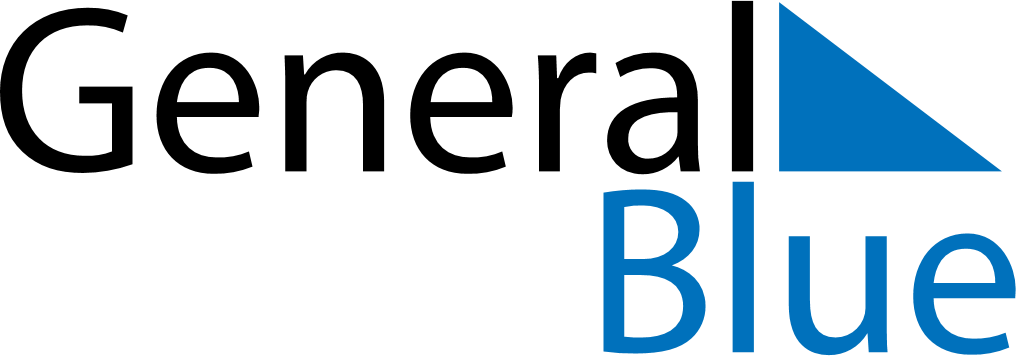 April 2024April 2024April 2024April 2024April 2024April 2024Tremelo, Flanders, BelgiumTremelo, Flanders, BelgiumTremelo, Flanders, BelgiumTremelo, Flanders, BelgiumTremelo, Flanders, BelgiumTremelo, Flanders, BelgiumSunday Monday Tuesday Wednesday Thursday Friday Saturday 1 2 3 4 5 6 Sunrise: 7:16 AM Sunset: 8:13 PM Daylight: 12 hours and 56 minutes. Sunrise: 7:14 AM Sunset: 8:15 PM Daylight: 13 hours and 0 minutes. Sunrise: 7:12 AM Sunset: 8:16 PM Daylight: 13 hours and 4 minutes. Sunrise: 7:09 AM Sunset: 8:18 PM Daylight: 13 hours and 8 minutes. Sunrise: 7:07 AM Sunset: 8:19 PM Daylight: 13 hours and 12 minutes. Sunrise: 7:05 AM Sunset: 8:21 PM Daylight: 13 hours and 16 minutes. 7 8 9 10 11 12 13 Sunrise: 7:03 AM Sunset: 8:23 PM Daylight: 13 hours and 19 minutes. Sunrise: 7:01 AM Sunset: 8:24 PM Daylight: 13 hours and 23 minutes. Sunrise: 6:58 AM Sunset: 8:26 PM Daylight: 13 hours and 27 minutes. Sunrise: 6:56 AM Sunset: 8:28 PM Daylight: 13 hours and 31 minutes. Sunrise: 6:54 AM Sunset: 8:29 PM Daylight: 13 hours and 35 minutes. Sunrise: 6:52 AM Sunset: 8:31 PM Daylight: 13 hours and 38 minutes. Sunrise: 6:50 AM Sunset: 8:33 PM Daylight: 13 hours and 42 minutes. 14 15 16 17 18 19 20 Sunrise: 6:48 AM Sunset: 8:34 PM Daylight: 13 hours and 46 minutes. Sunrise: 6:46 AM Sunset: 8:36 PM Daylight: 13 hours and 50 minutes. Sunrise: 6:43 AM Sunset: 8:37 PM Daylight: 13 hours and 53 minutes. Sunrise: 6:41 AM Sunset: 8:39 PM Daylight: 13 hours and 57 minutes. Sunrise: 6:39 AM Sunset: 8:41 PM Daylight: 14 hours and 1 minute. Sunrise: 6:37 AM Sunset: 8:42 PM Daylight: 14 hours and 5 minutes. Sunrise: 6:35 AM Sunset: 8:44 PM Daylight: 14 hours and 8 minutes. 21 22 23 24 25 26 27 Sunrise: 6:33 AM Sunset: 8:46 PM Daylight: 14 hours and 12 minutes. Sunrise: 6:31 AM Sunset: 8:47 PM Daylight: 14 hours and 16 minutes. Sunrise: 6:29 AM Sunset: 8:49 PM Daylight: 14 hours and 19 minutes. Sunrise: 6:27 AM Sunset: 8:50 PM Daylight: 14 hours and 23 minutes. Sunrise: 6:25 AM Sunset: 8:52 PM Daylight: 14 hours and 26 minutes. Sunrise: 6:23 AM Sunset: 8:54 PM Daylight: 14 hours and 30 minutes. Sunrise: 6:21 AM Sunset: 8:55 PM Daylight: 14 hours and 34 minutes. 28 29 30 Sunrise: 6:19 AM Sunset: 8:57 PM Daylight: 14 hours and 37 minutes. Sunrise: 6:17 AM Sunset: 8:59 PM Daylight: 14 hours and 41 minutes. Sunrise: 6:16 AM Sunset: 9:00 PM Daylight: 14 hours and 44 minutes. 